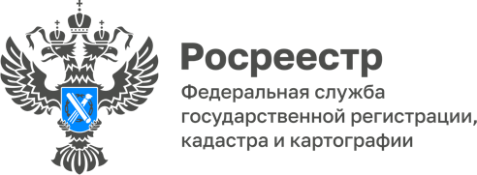 В 2022 году увеличилось количество обращений по единой процедуреВ 2022 году в Управление Росреестра по Красноярскому краю поступило 29 277 заявлений об осуществлении государственного кадастрового учета и государственной регистрации прав одновременно (единая процедура), что на 9,2 % больше, чем в 2021 году (26 574). При этом, основная масса заявлений поступает от физических лиц - 22 049, что составляет 75% от общего количества поступивших заявлений.Единая процедура учетно-регистрационных действий означает объединение функций кадастрового учета и государственной регистрации прав на объект недвижимости. Напоминаем, что в соответствии с Федеральным законом от 13.07.2015 № 218-ФЗ «О государственной регистрации недвижимости» (далее – Закон о регистрации) государственный кадастровый учет и государственная регистрация прав осуществляются одновременно в связи с:- созданием объекта недвижимости, являющегося зданием или сооружением (за исключением случаев, указанных в Законе о регистрации);- созданием объекта недвижимости, для строительства, реконструкции которого не требуется получение разрешения на строительство и разрешения на ввод объекта капитального строительства в эксплуатацию;- созданием объекта незавершенного строительства;- образованием объекта недвижимости, за исключением случаев, предусмотренных пунктами 8 - 10, 12 части 5 статьи 14 Закона о регистрации;- прекращением существования объекта недвижимости, права на который зарегистрированы в Едином государственном реестре недвижимости;- образованием или прекращением существования части объекта недвижимости, на которую распространяются ограничения прав и обременения соответствующего объекта недвижимости, подлежащие в соответствии с федеральным законом государственной регистрации, за исключением случая, предусмотренного пунктом 11 части 5 статьи 14 Закона о регистрации.Подать заявление и документы на получение единой учетно-регистрационной процедуры можно:- путем личного обращения в любой офис КГБУ «МФЦ» (независимо от места жительства и места нахождения недвижимости);- в личном кабинете правообладателя на сайте Росреестра (необходима усиленная квалифицированная электронная подпись правообладателя);- в рамках выездного приема филиалом ППК «Роскадастр» по Красноярскому краю. По окончанию проведения единой процедуры учетно-регистрационных действий, заявитель получит выписку из Единого государственного реестра недвижимости, подтверждающую право собственности на объект недвижимости.Руководитель Управления Росреестра по Красноярскому краю Татьяна Голдобина:«Система единства проведения кадастрового учета и государственной регистрации прав стала действовать с 1 января 2017 года в связи с глобальными изменениями в российской учетно-регистрационной системе, направленными на упрощение оформления прав на объекты недвижимости».Материалы подготовлены Управлением Росреестра по Красноярскому краюКонтакты для СМИ:тел.: (391)2-226-756е-mail: pressa@r24.rosreestr.ru«ВКонтакте» http://vk.com/to24.rosreestrTelegram https://t.me/Rosreestr_krsk24Одноклассники https://ok.ru/to24.rosreestr